Стоимость магнитного винила на клеевой основе *	* Цены указаны в рублях.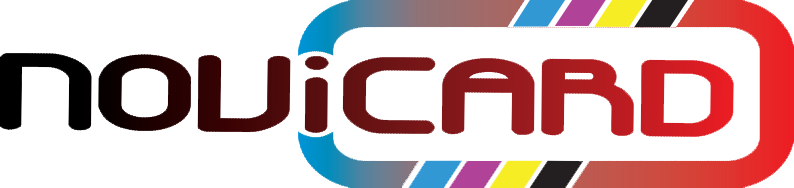 +7 (499) 707-39-97+7 (985) 788-88-04+7 (968) 945-58-81Рулоны длиной 30 м., шириной 0,62 м., толщиной 0,4 ммРулоны длиной 30 м., шириной 0,62 м., толщиной 0,4 ммРулоны длиной 30 м., шириной 0,62 м., толщиной 0,4 ммРулоны длиной 30 м., шириной 0,62 м., толщиной 0,4 ммРулоны длиной 30 м., шириной 0,62 м., толщиной 0,4 ммРулоны длиной 30 м., шириной 0,62 м., толщиной 0,4 ммРулоны длиной 30 м., шириной 0,62 м., толщиной 0,4 ммРулоны длиной 30 м., шириной 0,62 м., толщиной 0,4 ммКоличество роликов1-56-1011-5051-100101-150151-200от 200Стоимость за 1 ролик 4800 4750 4700 4650 4600 4550 Договорная цена Рулоны длиной 30 м., шириной 0,62 м., толщиной 0,7 ммРулоны длиной 30 м., шириной 0,62 м., толщиной 0,7 ммРулоны длиной 30 м., шириной 0,62 м., толщиной 0,7 ммРулоны длиной 30 м., шириной 0,62 м., толщиной 0,7 ммРулоны длиной 30 м., шириной 0,62 м., толщиной 0,7 ммРулоны длиной 30 м., шириной 0,62 м., толщиной 0,7 ммРулоны длиной 30 м., шириной 0,62 м., толщиной 0,7 ммРулоны длиной 30 м., шириной 0,62 м., толщиной 0,7 ммКоличество роликов1-56-1011-5051-100101-150151-200от 200Стоимость за 1 ролик 7700 7650 7600 7550 7500 7450 Договорная цена 